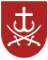  ВІННИЦЬКА  МІСЬКА  РАДАДЕПАРТАМЕНТ  ОХОРОНИ  ЗДОРОВ’ЯКомунальне некомерційне підприємство «Вінницька міська клінічна лікарня швидкої медичної допомоги» вул. Київська, 68, м. Вінниця, поштовий індекс 21032,сайт ttps://mklshmd.com.ua
                 тел: 66-53-39, факс: 66-45-68, e-mail: mklshmd@ukr.net      «___»___________2021 р.  № 01-26/____На №  _____ від  «__»_______2021р.           громадянці Алініfoi+request-92114-4b44d2f3@dostup.pravda.com.ua                                                   		Адміністрація міської клінічної лікарні швидкої медичної допомоги інформує, що станом на 13.09.2021 року, вакантні посади відповідно до Вашого переліку відсутні. Директор  					                           Олександр ФОМІНВиконавець:начальник відділу кадрівД’якевич С.В.тел.66-58-23